Sitzung des LaGeo in der Legislaturperiode 2022/23, , WiSe 2022/23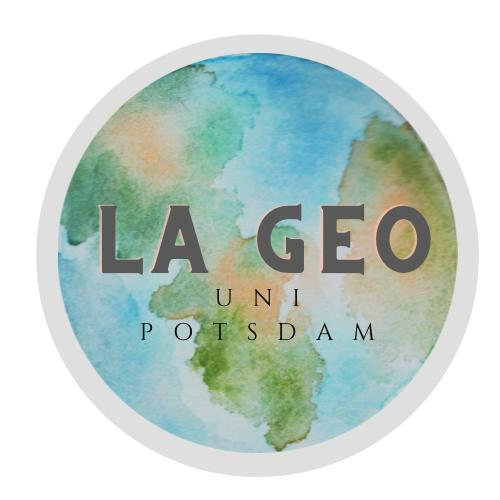 Raum: 	Zoom		Zeit: 16:00 UhrVorsitz: Thomas HesslerProtokoll: Thomas HesslerAnwesend (vom FSR)Anwesend (vom Assoziiertenprogramm)Lea Boxbergern.a.Ida Schirnickn.a.Lars Kernchenn.a.Thomas HesslerXAlina NahrstedtXMarie Christin SchuchardtXKarl-Viktor EnkelmannXValerie ReichardtXSophia Richtern.a.----TOPThemaHandlung1Annahme TagesordnungEinstimmig2Annahme ProtokollEinstimmig3Absprache TuFa GeoRaumpläne und Verwaltung/Absprache für Planung der Erstitage (mit Stine)4FinanzenNeuer Finanzschlüssel ist online (1651,58€)Von dem Geld, das zur Verfügung steht, bereits BuFaTa bezahlt (232€)Erstifrühstück noch mit Geld vom vergangenen Semester bezahltNeuer Haushaltsplan (siehe Anhang)EinstimmigThomas unterschreibt und reicht den Plan bei der ASTA ein5StickerSticker für die Erstitage100 Sticker als Minimum beim Bestellen?Holographic-Sticker entschieden teurer, aberDazu kommen Postkarten bei der BestellungSticker:Geographers for Climate Justice 101GIS my ass (Holo) 101GeoGRAF & GeoGRÄFIN (jeweils 50)Etwa 110,90€ insgesamt(+ Versand wahrscheinlich 120€)6SonstigesFür weitere Beschlüsse, was die Erstiwoche angeht, wird ein weiteres Meeting in der kommenden Woche (06.09.2023) stattfindenGleichzeitig Absprache mit der TuFaMarie schreibt die BuFaTa/GeoDACH anThomas schreibt Sven (ASTA) wegen Finanzplan/1. NNH (Beschluss des FSR)Lehrprobe und Berufungskommission (Valerie und Lea); Klärung von 1. Und 2.-Besetzung der Vertretung des FSR